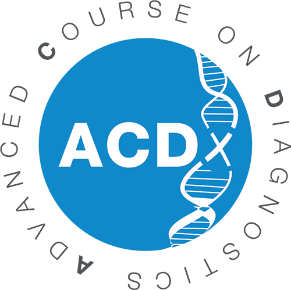 To apply as a participant to the Advanced Course on Diagnostics which will be held in Les Pensières Center for Global Health, 55 route d’Annecy, Veyrier-du-Lac (France) in January 23-28, 2022, we ask you to provide the following information:PERSONAL DETAILSEDUCATIONPROFESSIONAL EXPERIENCEEXPERIENCE IN DIAGNOSTICSEXPECTED IMPACT & MOTIVATIONPLEASE PROVIDE A LETTER OF RECOMMENDATION FROM SUPERVISOR11th Advanced Course on Diagnostics (ACDx)Application FormJanuary 23-28, 2022 - Les Pensières Center for Global HealthGENDERFIRST NAMELAST NAMEDATE OF BIRTHNATIONALITYPOSITIONINSTITUTION/COMPANYADDRESSPOST CODECITYCOUNTRYWORK PHONEMOBILE PHONESKILLSSHORT BIOGRAPHYHOW DID YOU HEAR ABOUT ACDX?FLUENCY IN ENGLISHFEES CHARGED TOEMAILUNIVERSITY/SCHOOL(NAME AND CITY)FROMUNTILFIELD OF STUDYDEGREENAME OF INSTITUTION/COMPANYFROMUNTILROLE/POSITION